REQUERIMENTO Nº     / 2021Senhor Presidente,	Na forma do que dispõe o Regimento Interno desta Assembleia (Art. 163), requeiro a Vossa Excelência que depois de ouvido o Plenário, sejam enviados votos de aplausos e agradecimentos ao Ministro da Saúde, Marcelo Queiroga, pelo envio de aproximadamente 300 mil novas doses de vacinas contra a Covid-19 para a Grande Ilha de São Luís. Estamos vivenciando um momento muito grave da pandemia no Brasil, com um agravamento já materializado daquilo que consideramos uma segunda onda. Isso não nos surpreende, uma vez que as medidas de controle sanitário não foram respeitadas devidamente por um longo tempo. Ademais, com o surgimento do primeiro diagnóstico da Covid-19 pela cepa indiana (com maior teor de agressividade e transmissibilidade) em solo maranhense, deixa ainda mais notório que a única solução possível para controlar a pandemia é a VACINAÇÃO.Este novo lote de doses representa 5% a mais do que estava previsto inicialmente pelo Plano Nacional de Imunização, permitindo que São Luís, ainda no mês de maio, cadastrasse pessoas acima de 40 anos para receberem o imunizante. Tais resultados positivos são frutos do empenho e cooperação entre os entes Federal, Estadual e Municipal na luta contra o Coronavírus.PLENÁRIO DEPUTADO “NAGIB HAICKEL”, DO PALÁCIO “MANUEL BECKMAN”, em 31 de maio de 2021.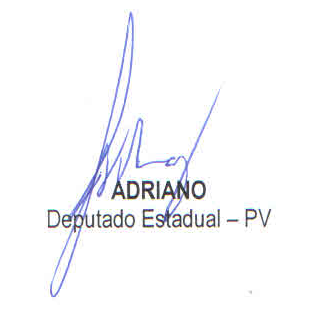 